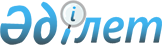 Об утверждении Плана мероприятий по ликвидации последствий, возникших в ходе массовых беспорядков, и восстановлению объектов в городе Жанаозен и других населенных пунктах Мангистауской областиПостановление Правительства Республики Казахстан от 20 декабря 2011 года № 1550

      В целях оперативного решения вопросов ликвидации последствий, возникших в ходе массовых беспорядков, и восстановления объектов в городе Жанаозен и других населенных пунктах Мангистауской области Правительство Республики Казахстан ПОСТАНОВЛЯЕТ:



      1. Утвердить прилагаемый План мероприятий по ликвидации последствий, возникших в ходе массовых беспорядков, и восстановлению объектов в городе Жанаозен и других населенных пунктах Мангистауской области (далее - План).



      2. Центральным исполнительным органам Республики Казахстан, государственным органам, непосредственно подчиненным и подотчетным Президенту Республики Казахстан (по согласованию), местным исполнительным органам Мангистауской области и иным организациям обеспечить своевременное выполнение мероприятий, предусмотренных Планом.



      3. Центральным исполнительным органам Республики Казахстан, государственным органам, непосредственно подчиненным и подотчетным Президенту Республики Казахстан (по согласованию), местным исполнительным органам Мангистауской области и иным организациям обеспечить представление по итогам полугодия не позднее 20 января и 20 июля в акимат Мангистауской области информации о ходе исполнения Плана.



      4. Акимату Мангистауской области по итогам полугодия, не позднее 1 февраля и 1 августа, представлять в Правительство Республики Казахстан сводную информацию о ходе реализации Плана.



      5. Контроль за исполнением настоящего постановления возложить на Первого заместителя Премьер-Министра Республики Казахстан

Шукеева У.Е.



      6. Настоящее постановление вводится в действие со дня подписания.      Премьер-Министр

      Республики Казахстан                       К. Масимов

Утвержден         

постановлением Правительства

Республики Казахстан    

от 20 декабря 2011 года № 1550 

План мероприятий

по ликвидации последствий, возникших в ходе массовых

беспорядков, и восстановлению объектов в городе

Жанаозен и других населенных пунктах Мангистауской области

      Примечания:

      * объемы расходов по мероприятиям, финансируемым за счет резерва Правительства и местного бюджета, будут определены после проведения оценки расходов;

      расшифровка аббревиатур:



      МЧС - Министерство по чрезвычайным ситуациям Республики Казахстан



      МИД - Министерство иностранных дел Республики Казахстан



      МФ - Министерство финансов Республики Казахстан



      МЮ - Министерство юстиции Республики Казахстан



      МНГ - Министерство нефти и газа Республики Казахстан



      МО - Министерство обороны Республики Казахстан



      МВД - Министерство внутренних дел Республики Казахстан



      МИНТ - Министерство индустрии и новых технологий Республики  Казахстан



      МТК - Министерство транспорта и коммуникаций Республики Казахстан



      МТСЗН - Министерство труда и социальной защиты населения Республики Казахстан



      МЗ - Министерство здравоохранения Республики Казахстан



      МОН - Министерство образования и науки Республики Казахстан



      МСХ - Министерство сельского хозяйства Республики Казахстан



      МСИ - Министерство связи и информации Республики Казахстан



      МЭРТ - Министерство экономического развития и торговли Республики Казахстан



      АДСиЖКХ - Агентство Республики Казахстан по делам строительства и жилищно-коммунального хозяйства



      КНБ - Комитет национальной безопасности Республики Казахстан



      ГП - Генеральная прокуратура Республики Казахстан



      НБ - Национальный банк Республики Казахстан



      АО "ФНБ "Самрук-Казына" - акционерное общество "Фонд национального благосостояния "Самрук-Казына"



      АО "НК "КазМунайГаз" - акционерное общество "Национальная компания "КазМунайГаз"



      АО "РД "КазМунайГаз" - акционерное общество "Разведка Добыча "КазМунайГаз"



      ПФ "Озенмунайгаз" - производственный филиал "Озенмунайгаз" акционерного обществп "РД "КазМунайГаз"



      АО "НК "СПК "Каспий" - акционерное общество "Национальная компания "Социально-предпринимательская корпорация "Каспий"



      АО "НУХ "КазАгро" - акционерное общество "Национальный управляющий холдинг "КазАгро"

      МИО - местный исполнительный орган



      СМИ - средства массовой информации
					© 2012. РГП на ПХВ «Институт законодательства и правовой информации Республики Казахстан» Министерства юстиции Республики Казахстан
				№

п/пМероприятияФорма

заверше-

нияОтветствен-

ный за

исполнение

(реализацию)Срок

исполнения

(реализа-

ции)Предпола-

гаемые

расходы

(тыс. тенге)Источники

финансиро-

вания12345671. Оценка и ликвидация последствий, возникших в ходе массовых беспорядков1. Оценка и ликвидация последствий, возникших в ходе массовых беспорядков1. Оценка и ликвидация последствий, возникших в ходе массовых беспорядков1. Оценка и ликвидация последствий, возникших в ходе массовых беспорядков1. Оценка и ликвидация последствий, возникших в ходе массовых беспорядков1. Оценка и ликвидация последствий, возникших в ходе массовых беспорядков1. Оценка и ликвидация последствий, возникших в ходе массовых беспорядков1.Обеспечить снос

поврежденных,

не подлежащих

восстановлению

строений,

очистку

территорий от

пожара,

капитальный

ремонт

пострадавших объектов и

строительство

новых объектовИнформация

в Прави-

тельствоАкимат

Мангистауской

области, МЧС2012 годСогласно смете

расходовРеспубли-

канский бюджет

(резерв Прави-

тельства)*2.Организовать

бесперебойную

работу акимата

города Жанаозен с передислока-

цией в здание

физкультурно-

оздоровительного

комплекса

имени

Р. ОтесиноваИнформация

в Прави-

тельствоАкимат

Мангистауской

области, МЧСЯнварь 2012

годаСогласно смете

расходовРеспубли-

канский бюджет

(резерв Прави-

тельства)*3.Обеспечить

средствами

телекоммуника-

ций (средства-

ми связи)

коммунальные

службы города и

местные органы

государственно-

го управленияИнформация

в Прави-

тельствоАкимат

Мангистауской

области, МЧС2012 годСогласно смете

расходовРеспубли-

канский бюджет

(резерв Прави-

тельства)*4.Провести

обследование и

оценку

пострадавших

зданий и

сооружений

администра-

тивного,

общественного и

социального

назначения, а

также жилых

домов с

определением

их стоимости с

разработкой

плана действий

по их

восстановлениюАкт

комиссииАкимат

Мангистауской

области,

АДСиЖКХДекабрь

2011 годаНе требуется5.Провести

обследование и оценку

пострадавшего

имущества

физических и

юридических лиц

и алгоритма

дальнейших

действий с

учетом права

собственности

и страховых

отношенийАкт

комиссииАкимат

Мангистауской

области,

МЮ, МВД,

АДСиЖКХДекабрь

2011 годаНе требуется6.Принять меры

по восстанов-

лению

деятельности

банковской

системы города

ЖанаозенИнформация

в Прави-

тельствоАкимат

Мангистауской

области, МФ,

НБДекабрь

2011 годаСогласно смете

расчетовСредства БВУ7.Обеспечить

бесперебойную

поставку

горюче-смазоч-

ных материалов

и дизельного

топливаИнформа-

ция в

Прави-

тельствоМНГ, МЧС,

МТК, АО "НК

"КазМунайГаз"2012 годСогласно смете

расчетовРеспубли-

канский бюджет

(резерв Прави-

тельства)*8Выделить

средства на

оплату

командировочных

расходов

военнослужащим,

сотрудникам

МЧС, работникам

правоохрани-

тельных органов,

задействованных

в обеспечении

правопорядка в

Мангистауской

областиИнформа-

ция в

Прави-

тельствоМЧС, МО,

МВД, КНБ (по

согласованию)

, ГП (по согласова-

нию), МФ, МИОДекабрь

2011 года

1 квартал

2012 годаСогласно смете

расчетовРеспубли-

канский бюджет

(резерв Прави-

тельства)*, собственные

средства

организаций9.Выделить

средства для

возмещения

затрат по

транспортному

обслуживанию

спецподразде-

лений МЧС и

МВД,

привлеченных в

обеспечении

правопорядка в

Мангистауской

областиИнформа-

ция в

Прави-

тельствоМТК, МЧС,

МВД, МФ,

акимат

Мангис-

тауской

области, АО

"НК" СПК

"Каспий"Декабрь

2011 года,

1 квартал

2012 годаСогласно смете

расчетовРеспубли-

канский бюджет

(резерв Прави-

тельства)*2. Восстановление объектов2. Восстановление объектов2. Восстановление объектов2. Восстановление объектов2. Восстановление объектов2. Восстановление объектов2. Восстановление объектов10.Провести

реконструкцию

(восстановле-

ние) зданий

акимата города

ЖанаозенАкт

выполненных

работАкимат

Мангистауской

области2012 годСогласно смете

расчетовРеспубли-

канский бюджет

(резерв Прави-

тельства)*,

Местный бюджет11.Провести

реконструкцию

(восстановле-

ние)

пострадавших

администра-

тивных зданий

в других

населенных

пунктах

Мангистауской

областиАкт

выполненных

работАкимат

Мангистауской

области2012 годСогласно смете

расчетовРеспубли-

канский бюджет

(резерв Прави-

тельства)*,

Местный бюджет12.Провести

реконструкцию

административного

здания ПФ

"Озенмунайгаз"

и других

объектов АО "РД

"КазМунайГаз"Акт

выполненных

работАО "НК

"КазМунайГаз"2012 годСогласно смете

расчетовАО "ФНБ

"Самрук-Ка-

зына"13.Провести

реконструкцию

(восстановле-

ние) объектов

негосудар-

ственной формы

собственности,

пострадавших в

ходе массовых

беспорядковАкт

выполненных

работАкимат

Мангистауской

области2012 годСогласно смете

расчетовВнебюджетные

средства,

страховые

выплаты14.Обеспечить

реконструкцию

(восстанов-

ление),

капитальный

ремонт дорог

местного

значенияАкт

выполненных

работАкимат

Мангистауской

области2012 годСогласно смете

расчетовРеспубли-

канский бюджет

(резерв Прави-

тельства)*,

Местный бюджет15.Обеспечить в

соответствии с

действующим

законодательством

возмещение

материального

ущерба,

предоставление

необходимой

помощи

физическим 

лицам,

пострадавшим

в результате

обстоятельств,

послуживших

основанием для

введения

чрезвычайного

положенияИнформа-

ция в

Прави-

тельствоАкимат

Мангистауской

области, МЧС,

МТСЗНДекабрь

2011 года,

1 квартал

2012 годаСогласно смете

расчетовРеспубли-

канский бюджет

(резерв Прави-

тельства)*, местный

бюджет16.Произвести

зачисление

внебюджетных

средств в фонд

"Жарылкау" для

возмещения

материального

ущерба

поврежденного

имущества

юридических и

физических лицИнформа-

ция в

Прави-

тельствоАО "ФНБ

"Самрук-

Казына"

акимат

Мангистауской

области1 квартал

2012 годаВ пределах

средств фондаВнебюджетные

средства17.Провести

восстановление

радиотелеви-

зионной станции города ЖанаозенАкт

выполненных

работМСИ, АО

"Казтеле-

радио"2012 годСогласно смете

расчетаРеспубли-

канский

бюджет*,

собственные

средства3. Обеспечение деятельности Производственного филиала "Озенмунайгаз"3. Обеспечение деятельности Производственного филиала "Озенмунайгаз"3. Обеспечение деятельности Производственного филиала "Озенмунайгаз"3. Обеспечение деятельности Производственного филиала "Озенмунайгаз"3. Обеспечение деятельности Производственного филиала "Озенмунайгаз"3. Обеспечение деятельности Производственного филиала "Озенмунайгаз"3. Обеспечение деятельности Производственного филиала "Озенмунайгаз"18.Принять меры

по стабилизации

производствен-

ного цикла на

месторождениях

ПФ "Озенмунайгаз"Информа-

ция в

Прави-

тельствоАО "ФНБ

"Самрук-

Казына"Декабрь

2011 годаНе требуется19.Принять меры по укреплению

производственной

и трудовой

дисциплины,

обеспечить

соблюдение

требований

трудового

законодательстваИнформа-

ция

в Прави-

тельствоАО "НК

"КазМунайГаз"

, МТСЗН2012 годНе требуется20.Обеспечить

предоставление

социальных

гарантий и мер

по охране труда

работникам ПФ

"Озенмунайгаз"

и сервисных

предприятий,

предусмот-

ренных

коллективными

договорамиИнформа-

ция в

Прави-

тельствоАО "НК

"КазМунайГаз,

МТСЗН2012 годСогласно

бюджета

предприятияСредства АО

"РД

"КазМунайГаз"21.Проработать

вопрос трудо-

устройства лиц,

уволенных с ПФ

"Озенмунайгаз"

и АО"Каражан-

басмунай" на

предприятия

республики, с

рассмотрением 

вопроса

возмещения

затрат,

связанных с

переездомИнформа-

ция в

Прави-

тельствоАО "ФНБ

"Самрук-

Казына",

МТСЗН, МИНТДекабрь

2011

года -

январь 2012

годаНе требуется4. Социальная защита, социальная сфера и занятость населения4. Социальная защита, социальная сфера и занятость населения4. Социальная защита, социальная сфера и занятость населения4. Социальная защита, социальная сфера и занятость населения4. Социальная защита, социальная сфера и занятость населения4. Социальная защита, социальная сфера и занятость населения4. Социальная защита, социальная сфера и занятость населения22.Обеспечить

назначение и

выплату

государствен-

ных социальных

пособий по

потере

кормильца в

соответствии с

действующим

законода-

тельствомИнформация

в Прави-

тельствоМТСЗНПо мере

обращенияВ пределах

средств,

предусмот-

ренных в

республи-

канском бюджетеРеспубли-

канский

бюджет*23.Принять меры

по материально-

техническому

обеспечению

лечебно-

профилактических

организаций в

целях оказания

неотложной

медицинской

помощи

пострадавшим

лицам, в том

числе

организация их

реабилитацииИнформация

в Прави-

тельствоМЗ, акимат

Мангистауской

области2012 годСогласно смете

расчетовРеспубли-

канский

бюджет*, местный

бюджет *24.В рамках

Программы

занятости-2020

организовать

обучение,

переподготовку

или повышение

квалификации

и охватить

иными

активными

формами

содействия

занятости

обратившихся

граждан из

числа лиц,

уволенных с ПФ

"Озенмунайгаз"

и сервисных

предприятий,

в целях их

дальнейшего

трудоустройстваИнформация в ПравительствоАкимат

Мангистауской

области1 полугодие

2012 годаЗа счет

средств,

выделенных на

реализацию

Программы

занятостиРеспубли-

канский

бюджет*,

местный

бюджет*5. Продовольственное обеспечение5. Продовольственное обеспечение5. Продовольственное обеспечение5. Продовольственное обеспечение5. Продовольственное обеспечение5. Продовольственное обеспечение5. Продовольственное обеспечение25.Определить

месячную

потребность

города Жанаозен

в социально-

значимых

продуктах

питания первой

необходимостиИнформация

в Прави-

тельствоМСХ, акимат

Мангистауской

области,

АО "НК

"СПК "Каспий"26 декабря

2011 годаНе требуется26.Сформировать

месячный запас

социально-

значимых

продуктов

питания первой

необходимости

за счет

стабилизаци-

онного фондаИнформация

в Прави-

тельствоАкимат

Мангистауской

области, МСХ

АО "НК "СПК

"Каспий", АО

"Казагро"26 декабря

2011 года В пределах

средств,

выделенных на

формирование

региональных

стабилиза-

ционных фондовРеспубли-

канский

бюджет*27.Поддерживать

месячный запас

социально-

значимых

продуктов

питания первой

необходимости

за счет

стабилизаци-

онного фонда

до окончания

действия

чрезвычайного

положенияИнформация

в Прави-

тельствоАкимат

Мангистауской

области, МСХ

АО "НК "СПК

"Каспий", АО

"Казагро"5 января

2012 годаВ пределах

средств,

выделенных на

формирование

региональных

стабилиза-

ционных фондовРеспубли-

канский

бюджет*28.До момента

полного

восстановления

деятельности

объектов

частной

торговли

организовать

работу

дополнительных

передвижных

торговых точекИнформация

в Прави-

тельствоАкимат

Мангистауской

области, МСХ

АО "НК "СПК

"Каспий"5 января

2012 годаНе требуется6. Обеспечение охраны общественного порядка6. Обеспечение охраны общественного порядка6. Обеспечение охраны общественного порядка6. Обеспечение охраны общественного порядка6. Обеспечение охраны общественного порядка6. Обеспечение охраны общественного порядка6. Обеспечение охраны общественного порядка29.Обеспечить

усиленную

охрану

стратегических,

производ-

ственных и

социальных

объектов,

объектов,

обеспечивающих

жизнедея-

тельность

населения, а

также объектов,

подлежащих

восстановлениюИнформация

в Прави-

тельствоМВД, акимат

Мангистауской

области,

АО "РД

"КазМунайГаз"до 5 января2012 годаНе требуется30.Принять меры

по обеспечению

соблюдения

особого режима

оборота

этилового

спирта,

алкогольной

продукцииИнформация 

в Прави-

тельствоМВД, акимат

Мангистауской

области2012 годНе требуется31.Провести

работу по

недопущению

фактов

мародерства и

обеспечению

общественного

порядкаИнформация

в Прави-

тельствоМВД2012 годНе требуется7. Информационное обеспечение7. Информационное обеспечение7. Информационное обеспечение7. Информационное обеспечение7. Информационное обеспечение7. Информационное обеспечение7. Информационное обеспечение32.Организовать

разъяснительную

работу в

электронных и

печатных СМИ о

принимаемых

мерах по

ликвидации

последствий,

возникших в ходе

массовых

беспорядков,

обеспечению

правопорядкаИнформация

в Прави-

тельствоМСИ, МИД,

акимат

Мангистауской

областиДекабрь

2011 года,

2012 годНе требуется8. Прочие меры8. Прочие меры8. Прочие меры8. Прочие меры8. Прочие меры8. Прочие меры8. Прочие меры33.Принять меры

по созданию и

привлечению

общественных

советов из

числа жителей

города Жанаозен для организации

взаимодействия

населения с

органами госу-

дарственного

управления,

разъясни-

тельной работыИнформация

в Прави-

тельствоАкимат

Мангистауской

областиДекабрь

2011 годаНе требуется34.Внести

изменения и

дополнения в

Комплексный

план

социально-

экономического

развития

города

Жанаозен

Мангистауской

области на

2012-2020,

утвержденный

постановлением

Правительство

Республики

Казахстан от

11 ноября 2011

года № 1321 по

мерам

перспективного

развития

города и

обеспечения

оптимальной

занятостипостановле-

ние

Прави-

тельстваМЭРТ, МЧС,

МЗ, акимат

Мангистауской

области2012 годСогласно

бюджетной

заявкеРеспубли-

канский

бюджет*,

местный

бюджет*,

средства

предприятий